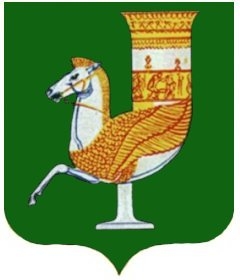 П  О  С  Т  А  Н  О  В  Л  Е  Н  И  Е   АДМИНИСТРАЦИИ   МУНИЦИПАЛЬНОГО  ОБРАЗОВАНИЯ «КРАСНОГВАРДЕЙСКИЙ  РАЙОН»От 06.09.2022г. № 665       с. Красногвардейское                                                                                                               Об утверждении Положения об обеспечении первичных мер пожарной безопасности в границах муниципального образования «Красногвардейский район» за границами сельских населенных пунктовВ соответствии с Федеральными законами от 21 декабря 1994 года № 69-ФЗ «О пожарной безопасности», от 6 октября 2003 года №131-ФЗ «Об общих принципах организации местного самоуправления в Российской Федерации», от 22 декабря 2020 года №454-ФЗ «О внесении изменений в отдельные законодательные акты Российской Федерации в части совершенствования деятельности в области пожарной безопасности», от 22 июля 2008 года № 123-ФЗ «Технический регламент о требованиях пожарной безопасности», Постановлением Правительства РФ от 16 сентября 2020 года № 1479 «Об утверждении Правил противопожарного режима в Российской Федерации», Уставом МО «Красногвардейский район»  ПОСТАНОВЛЯЮ:1. Утвердить Положение об обеспечении первичных мер пожарной безопасности в границах муниципального образования «Красногвардейский район» за границами сельских населенных пунктов (Приложение);2. В целях реализации требований пожарной безопасности, направленных на обеспечение тушения пожаров, спасение людей, имущества и проведения аварийно-спасательных работ в границах МО «Красногвардейский район» за границами сельских населенных пунктов:2.1. Отделу по делам ГО и ЧС администрации МО «Красногвардейский район»:2.1.1. Обеспечить обмен информацией МКУ ЕДДС МО «Красногвардейский район» (далее – ЕДДС) с ПСЧ-14 2 Пожарно-спасательным отрядом федеральной противопожарной службы Государственной противопожарной службы Главного управления Министерства Российской Федерации по делам гражданской обороны, чрезвычайным ситуациям и ликвидации последствий стихийных бедствий по Республике Адыгея, ПСЧ-15 2 Пожарно-спасательным отрядом федеральной противопожарной службы Государственной противопожарной службы Главного управления Министерства Российской Федерации по делам гражданской обороны, чрезвычайным ситуациям и ликвидации последствий стихийных бедствий по Республике Адыгея и подразделением «Красногвардейское лесничество» Управления лесами Республики Адыгея об обнаружении на территории МО «Красногвардейский район» термоточек и проверке с целью подтверждения либо опровержения факта возникновения пожара.2.1.2. Силами ЕДДС осуществлять контроль за ходом работ по ликвидации пожаров с докладом главе МО «Красногвардейский район».2.2. Отделу капитального строительства, ЖКХ, ТЭК, связи и транспорта администрации МО «Красногвардейский район» совместно с главами сельских поселений Красногвардейского района организовать проведение субботников, весенней и осенней санитарной очистки территории МО «Красногвардейский район».2.3. Рекомендовать главам сельских поселений Красногвардейского района обеспечить поддержание в проезжем состоянии автомобильных дорог, находящихся в собственности сельских поселений, для возможности проезда к населенным пунктам и водоисточникам.3. Заместителю главы администрации МО «Красногвардейский район» по  вопросам экономической политики и сельского хозяйства – начальнику управления сельского хозяйства совместно с главами сельских поселений Красногвардейского района провести работу по доведению до правообладателей земельных участков (собственников земельных участков, землепользователей, землевладельцев и арендаторов земельных участков) сельскохозяйственного назначения обязанностей по своевременной уборке мусора, сухой растительности и покосу травы в границах земельных участков.4. Основными направлениями работы по противопожарной пропаганде и агитации считать:4.1. Размещение материалов по противопожарной пропаганде на официальном сайте ОМСУ муниципального образования «Красногвардейский район» и в районной газете «Дружба».4.2. Раздачу листовок, памяток, брошюр жителям МО «Красногвардейский район».5. Опубликовать настоящее постановление районной газете «Дружба» и разместить на официальном сайте ОМСУ муниципального образования «Красногвардейский район».6. Контроль за выполнением настоящего постановления возложить на отдел по делам ГО и ЧС администрации МО «Красногвардейский район».7. Настоящее постановление вступает в силу со дня его опубликования.Глава МО «Красногвардейский район»				                   Т.И. Губжоков                  Приложение к постановлению администрациимуниципального образования «Красногвардейский район»от 06.09.2022г .№ 665Положениеоб обеспечении первичных мер пожарной безопасности в границах МО «Красногвардейский район» за границами сельских населенных пунктов1. Общие положения1.1. Положение об обеспечении первичных мер пожарной безопасности в границах МО «Красногвардейский район» за границами сельских населенных пунктов разработано в соответствии с Федеральными законами от 21.12.1994 года № 69-ФЗ «О пожарной безопасности», от 06.10.2003 года № 131-ФЗ «Об общих принципах организации местного самоуправления в Российской Федерации», от 06.05.2011 года № 100-ФЗ «О добровольной пожарной охране», от 22.07.2008 года № 123-ФЗ «Технический регламент о требованиях пожарной безопасности», Постановлением Правительства Российской Федерации от 16.09.2020 года № 1479 «Об утверждении Правил противопожарного режима в Российской Федерации».1.2. Настоящее Положение определяет общие требования по обеспечению первичных мер пожарной безопасности на территории МО «Красногвардейский район» (далее – муниципальный район) за границами сельских населенных пунктов.2. Основные понятия и термины, применяемые в настоящем Положении2.1. Первичные меры пожарной безопасности - реализация принятых в установленном порядке норм и правил по предотвращению пожаров, спасению людей и имущества от пожаров. 2.2. Добровольная пожарная охрана – социально ориентированные общественные объединения пожарной охраны, созданные по инициативе физических лиц и (или) юридических лиц – общественных объединений для участия в профилактике и (или) тушении пожаров и проведении аварийно - спасательных работ.2.3. Противопожарная пропаганда - информирование общества о путях обеспечения пожарной безопасности.2.4. Система обеспечения пожарной безопасности -  совокупность сил и средств, а также мер правового, организационного, экономического, социального и научно-технического характера, направленных на профилактику пожаров, их тушение и проведение аварийно-спасательных работ.2.5. Первичные меры пожарной безопасности включают в себя:2.5.1. Реализацию полномочий администрации МО «Красногвардейский район» по решению вопросов организационно-правового, финансового, материально-технического обеспечения пожарной безопасности на территории муниципального района за границами сельских населенных пунктов.2.5.2. Разработку и осуществление мероприятий по обеспечению пожарной безопасности на территории муниципального района за границами сельских населенных пунктов, которые должны предусматриваться в планах и программах развития территории, обеспечение надлежащего состояния источников противопожарного водоснабжения, содержание в исправном состоянии средств обеспечения пожарной безопасности жилых и общественных зданий, находящихся в собственности муниципального района.2.5.3. Разработку и организацию выполнения муниципальной программы по вопросам обеспечения пожарной безопасности2.5.4. Разработку плана привлечения сил и средств для тушения пожаров и проведения аварийно-спасательных работ на территории муниципального района за границами сельских населенных пунктов, и контроль за его выполнением.2.5.5. Установление особого противопожарного режима на территории муниципального района за границами сельских населенных пунктов, а также дополнительных требований пожарной безопасности на время его действия.2.5.6. Обеспечение беспрепятственного проезда пожарной техники к месту пожара.2.5.7. Обеспечение связи и оповещения населения о пожаре.2.5.8. Организацию обучения населения мерам пожарной безопасности и пропаганду в области пожарной безопасности, содействие распространению пожарно-технических знаний.2.5.9. Социальное и экономическое стимулирование участия граждан и организаций в добровольной пожарной охране, в том числе участия в борьбе с пожарами.3. Основные задачи администрации МО «Красногвардейский район» по обеспечению первичных мер пожарной безопасности3.1. К полномочиям администрации МО «Красногвардейский район» в области обеспечения первичных мер пожарной безопасности относится:- утверждение муниципальных программ в области обеспечения первичных мер пожарной безопасности;- организационно-правовое, финансовое, материально-техническое обеспечение первичных мер пожарной безопасности, направленное на предотвращение пожаров, спасение людей и имущества от пожаров на территории муниципального района за границами сельских населенных пунктов;- разработка мер пожарной безопасности, обязательных для исполнения жителями на территории муниципального района за границами сельских населенных пунктов, разработка и принятие соответствующих муниципальных правовых актов;- определение порядка ведения противопожарной пропаганды и обучения населения и должностных лиц администрации МО «Красногвардейский район» по исполнению первичных мер пожарной безопасности;- информирование граждан, проживающих на территории муниципального района о принятых решениях по проведению первичных мер пожарной безопасности и их обеспечение;- установление особого противопожарного режима в пожароопасный период;- реализация мер пожарной безопасности на территории муниципального района за границами сельских населенных пунктов (проведение месячников пожарной безопасности в наиболее пожароопасные периоды года, создание и обновление минерализованных полос по границам земель, находящихся в собственности муниципального района, поддержание в проезжем состоянии автомобильных дорог, находящихся в собственности муниципального района для обеспечения проездов к населенным пунктам и водоисточникам и т.д.);- организация взаимодействия с ПСЧ-14 2 Пожарно-спасательным отрядом федеральной противопожарной службы Государственной противопожарной службы Главного управления Министерства Российской Федерации по делам гражданской обороны, чрезвычайным ситуациям и ликвидации последствий стихийных бедствий по Республике Адыгея, ПСЧ-15 2 Пожарно-спасательным отрядом федеральной противопожарной службы Государственной противопожарной службы Главного управления Министерства Российской Федерации по делам гражданской обороны, чрезвычайным ситуациям и ликвидации последствий стихийных бедствий по Республике Адыгея;- создание условий для привлечения населения к работам по предупреждению и тушению пожаров;- создание необходимых условий для успешной деятельности добровольной пожарной охраны.4. Функции администрации МО «Красногвардейский район» по обеспечению первичных мер пожарной безопасности4.1. Муниципальное правовое регулирование вопросов организационно-правового, финансового, материально-технического обеспечения в области пожарной безопасности.4.2. Разработка и осуществление мероприятий по обеспечению пожарной безопасности на территории муниципального района за границами сельских населенных пунктов, включение мероприятий по обеспечению пожарной безопасности в планы и программы развития территории, обеспечение надлежащего состояния источников противопожарного водоснабжения, организация работ по содержанию в исправном состоянии средств обеспечения пожарной безопасности жилых зданий и общественных зданий, находящихся в муниципальной собственности.4.3. Разработка и организация выполнения муниципальных программ по вопросам обеспечения пожарной безопасности.4.4. Планирование расходов на пожарную безопасность в составе бюджета муниципального района на очередной финансовый год и плановый период.4.5. Разработка плана привлечения сил и средств для тушения пожаров и проведения аварийно-спасательных работ на территории муниципального района за границами сельских населенных пунктов.4.6. Осуществление контроля за состоянием пожарной безопасности на подведомственной территории, установление особого противопожарного режима на территории муниципального района за границами сельских населенных пунктов, и дополнительных требований пожарной безопасности на время его действия.4.7. Контроль за соблюдением требований первичных мер пожарной безопасности при планировке и застройке территории муниципального района за границами сельских населенных пунктов.4.8. Обеспечение связи и оповещения населения о пожаре.4.9. Организация обучения населения мерам пожарной безопасности и пропаганда в области пожарной безопасности, содействие распространению пожарно-технических знаний.4.10. Обеспечение беспрепятственного проезда пожарной техники к месту пожара.5. Деятельность должностных лиц администрации МО «Красногвардейский район» по обеспечению первичных мер пожарной безопасности5.1. Отдел по делам ГО и ЧС администрации МО «Красногвардейский район»:- организует и контролирует деятельность по обеспечению первичных мер пожарной безопасности, направленную на выполнение требований пожарной безопасности на территории муниципального района за границами сельских населенных пунктов;- участвует в работе заседаний Комиссии по предупреждению и ликвидации чрезвычайных ситуаций и обеспечению пожарной безопасности МО «Красногвардейский район», выполняет ее решения, вносит предложения на ее заседаниях;- по согласованию с ПСЧ-14 2 Пожарно-спасательным отрядом федеральной противопожарной службы Государственной противопожарной службы Главного управления Министерства Российской Федерации по делам гражданской обороны, чрезвычайным ситуациям и ликвидации последствий стихийных бедствий по Республике Адыгея, ПСЧ-15 2 Пожарно-спасательным отрядом федеральной противопожарной службы Государственной противопожарной службы Главного управления Министерства Российской Федерации по делам гражданской обороны, чрезвычайным ситуациям и ликвидации последствий стихийных бедствий по Республике Адыгея определяет перечни первичных мер пожарной безопасности для граждан на территории муниципального района за границами сельских населенных пунктов;- организует в порядке, установленном федеральными и региональными правовыми актами, обучение населения мерам пожарной безопасности;- предоставляет по запросам территориального подразделения надзорной деятельности и профилактической работы по Красногвардейскому и Шовгеновскому районам ГУ МЧС России по Республике Адыгея сведения и документы о состоянии пожарной безопасности на территории муниципального района за границами сельских населенных пунктов;- осуществляет взаимодействие по вопросам профилактики пожаров с контрольными и надзорными органами на основании соответствующих соглашений;- проводит противопожарную пропаганду на территории муниципального района за границами сельских населенных пунктов;- организует издание и распространение специальной печатной продукции с тематикой, направленной на обеспечение пожарной безопасности, в жилом фонде, земельных участках, находящихся в пользовании населения;- привлекает к деятельности по осуществлению противопожарной пропаганды граждан.6. Реализация первичных мер пожарной безопасности6.1 Реализация вопросов организационно-правового, финансового, материально-технического обеспечения в области пожарной безопасности.6.2. Разработка и организация выполнения муниципальных программ по вопросам обеспечения пожарной безопасности.6.3. Организация обучения населения мерам пожарной безопасности:- информирование населения о мерах пожарной безопасности, о происшедших пожарах, причинах и условиях, способствующих их возникновению;- проведение бесед о мерах пожарной безопасности и противопожарных инструктажей силами сотрудников отдела по делам ГО и ЧС администрации МО «Красногвардейский район»;- выпуск и распространение наглядной агитации.6.4. Установление особого противопожарного режима на территории муниципального района за границами сельских населенных пунктов, и дополнительных требований пожарной безопасности на время его действия.6.5. Организация деятельности добровольных пожарных:- оказание содействия в создании добровольных пожарных формирований на территории муниципального района за границами сельских населенных пунктов для участия в тушении пожаров;- определение перечня первичных средств тушения пожаров для строений, находящихся в собственности граждан.6.6. Организация социального и экономического стимулирования участия граждан и организаций в добровольной пожарной охране, в том числе участия в борьбе с пожарами.6.7. Организация оповещения населения в случае возникновения пожара.6.8. Устройство и содержание в исправном состоянии защитных минерализованных полос между землями, находящимися в собственности муниципального района и землями, государственная собственность на которые не разграничена и лесными массивами согласно нормам, определенным Постановлением Правительства Российской Федерации от 16.09.2020 № 1479 «Об утверждении правил противопожарного режима в Российской федерации».6.9. Обеспечение соблюдения противопожарных требований при планировке и застройке территории муниципального района за границами сельских населенных пунктов и создание условий для вызова противопожарной службы по средствам функционирования единого телефонного номера 112.6.10. Своевременная очистка земельных участков, расположенных вне границ населенных пунктов, правообладателем которых является МО «Красногвардейский район» от мусора, сухой растительности, обеспечение покоса травы.7. Финансовое обеспечение первичных мер пожарной безопасности7.1. Финансирование мероприятий по обеспечению пожарной безопасности осуществляется из бюджета муниципального района в объемах, утвержденных бюджетных ассигнований на очередной финансовый год и плановый период.Управляющий делами администрации МО «Красногвардейский район»–начальник общего отдела		 			                      А.А. Катбамбетов